L.I:- To be able to identify and solve angles within triangles.I will be successful if…I can recognise the type of triangle.I can say the value of the amount of degrees within a triangle.I can add and subtract mentally.I can explain my thinking.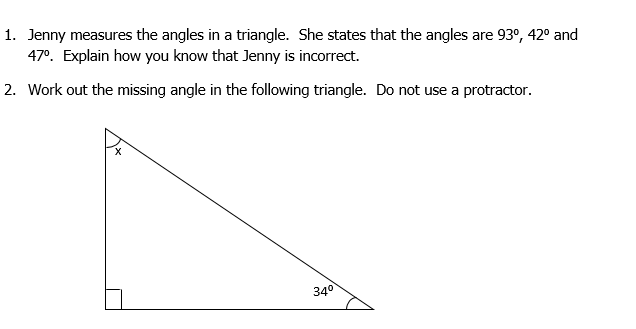 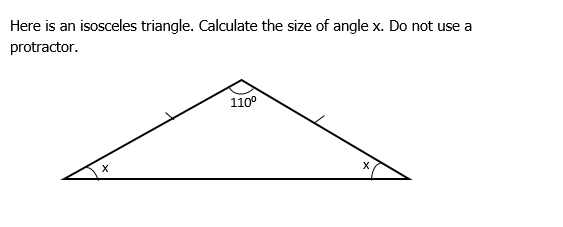 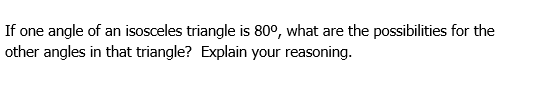 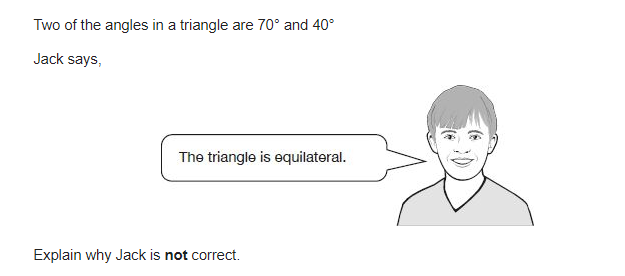 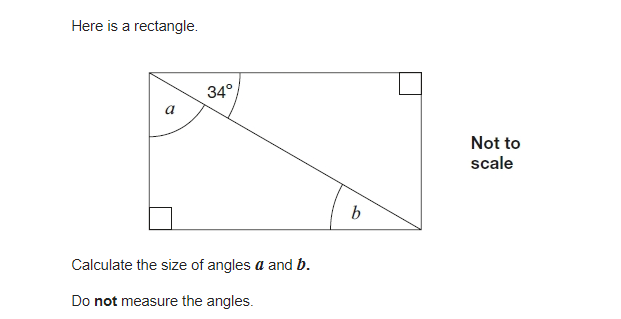 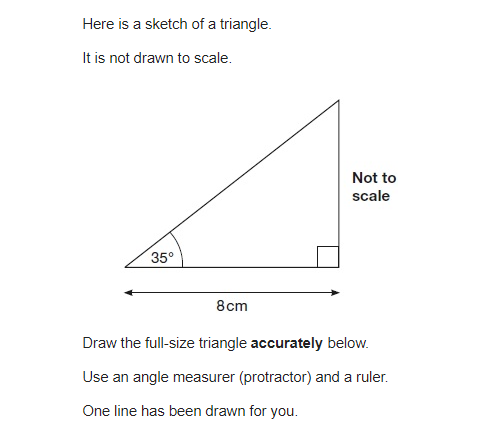 